Опасность выхода детей на лед в весенний период. Памятка для родителей.Основными причинами несчастных случаев на водных объектах в весенний период – период весеннего паводка, таяния ледяного покрова, является несоблюдение элементарных правил безопасности, самоуверенность и беспечность.Основной причиной гибели несовершеннолетних на водных объекта в весенний период является отсутствие должного контроля со стороны их законных представителей, информирования об опасности нахождения на водных объектах в весенний период, о правилах поведения в чрезвычайной ситуации.Задача родителей и иных законных представителей – регулярное напоминание детям об опасности нахождения на водоеме в весенний период.
Родителям и иным законным представителям несовершеннолетних необходимо усилить контроль за поведением детей, разъяснить детям о недопустимости игр вблизи водоема, не оставлять детей без присмотра у водоема, а также разъяснить им правила поведения в чрезвычайной ситуации на водном объекте в весенний период.В период весеннего паводка и ледохода запрещено выходить на водоемы, переправляться через реку, приближаться к ледяным заторам, отталкивать льдины от берегов, измерять глубину реки, иного водоема, ходить и кататься по льду, стоять на обрывистом берегу, подвергающемуся разливу и обвалу, проверять прочность льда ударом ноги.
Родителям и иным законным представителям несовершеннолетних необходимо разъяснить им, что ни в коем случае нельзя впадать в панику.В случае, когда под ногами затрещал лед, нельзя совершать резких движений, бежать. Специалисты рекомендуют медленно и аккуратно лечь и перекатиться (отползти) как можно дальше от опасного места. Но в первую очередь необходимо позвать на помощь, привлечь внимание взрослых. В случае провала под лед, нельзя наваливаться всем телом на тонкую кромку льда, так как под тяжестью он будет обламываться. Необходимо широко раскинуть руки, чтобы не погрузиться с головой под воду, опереться локтями об лед и, приведя тело в горизонтальное положение, забросить на лед ту ногу, которая ближе к кромке. Затем поворотом корпуса вытащить вторую ногу и быстро выкатиться на лед, постепенно отползая как можно дальше от опасного места.Только бдительное отношение к детям со стороны родителей и иных законных представителей поможет избежать трагедии.
Обращаем внимание на то, что статьей 5.35 Кодекса Российской Федерации об административных правонарушениях предусмотрена административная ответственность за неисполнение или ненадлежащее исполнение родителями или иными законными представителями несовершеннолетних обязанностей по содержанию, воспитанию, обучению, защите прав и интересов несовершеннолетних.ПРОКУРАТУРАРОССИЙСКОЙ ФЕДЕРАЦИИПРОКУРАТУРАКЕМЕРОВСКОЙ ОБЛАСТИ - КУЗБАССАПРОКУРАТУРА ГОРОДАЛЕНИНСКА - КУЗНЕЦКОГОпр. Кирова,37,г. Ленинск-Кузнецкий, Кемеровская обл., Россия, 652500ПРОКУРАТУРАРОССИЙСКОЙ ФЕДЕРАЦИИПРОКУРАТУРАКЕМЕРОВСКОЙ ОБЛАСТИ - КУЗБАССАПРОКУРАТУРА ГОРОДАЛЕНИНСКА - КУЗНЕЦКОГОпр. Кирова,37,г. Ленинск-Кузнецкий, Кемеровская обл., Россия, 652500ПРОКУРАТУРАРОССИЙСКОЙ ФЕДЕРАЦИИПРОКУРАТУРАКЕМЕРОВСКОЙ ОБЛАСТИ - КУЗБАССАПРОКУРАТУРА ГОРОДАЛЕНИНСКА - КУЗНЕЦКОГОпр. Кирова,37,г. Ленинск-Кузнецкий, Кемеровская обл., Россия, 652500Для публикации на официальном сайте администрации Полысаевского городского округа    15.06.2023№22-1-2023Для публикации на официальном сайте администрации Полысаевского городского округа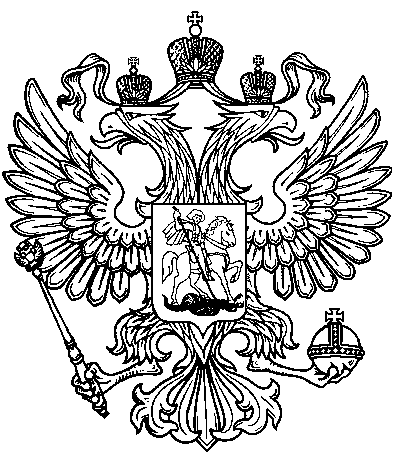 